Пресс-релиз о запуске цифровой телевизионной башни в городе БелебейРоссийская телевизионная и радиовещательная сеть в Башкортостане запустила новую цифровую телевизионную башню в городе Белебей. 20 цифровых телеканалов без абонентской доступны для жителей города и района.Такая возможность появилась у белебеевцев благодаря реализации Федеральной целевой программы «Развитие телерадиовещания в Российской Федерации на 2009-2018 годы». Основной задачей программы является обеспечение жителей цифровым телевещанием с гарантированным предоставлением общероссийских обязательных общедоступных телеканалов и радиоканалов заданного качества. Федеральная целевая программа решает в первую очередь важную социальную задачу – делает доступными и бесплатными для всех жителей России до 20 федеральных телеканалов в высоком «цифровом» качестве. Сделать это на базе аналогового телевидения нельзя по причине высоких затрат на его содержание и модернизацию, а также по причине ограниченности свободного радиочастотного ресурса. Для жителей республики цифровое эфирное телевидение будет означать улучшение качества жизни и устранение социального неравенства.В связи с заявлением Министра связи и массовых коммуникаций Н.А. Никифорова об отключении аналогового телевещания в 2018 году, вопрос развития цифрового эфирного телевидения является очень актуальным и востребованным. Цифровой формат обладает рядом преимуществ перед аналоговым вещанием, во-первых, это четкая и красочная картинка без помех, ряби или «снега», во-вторых смотреть 20 федеральных телеканалов пакета РТРС-1 и РТРС-2 в регионе сможет 95% населения.В состав телеканалов первого мультиплекса РТРС-1 входят 10 общероссийских обязательных общедоступных телеканалов: «Первый канал», «Россия 1», «Матч ТВ», «НТВ», «Петербург – 5 канал», «Россия К», «Россия 24», «Карусель», «Общественное телевидение России», «ТВ Центр – Москва», а также три радиоканала: «Маяк», «Радио России» и «Вести FМ».  В пакет РТРС-2 (второй мультиплекс) вошли телеканалы: "Рен-ТВ", "СПАС", "СТС", "Домашний", «ТВ-3», "Пятница", "Звезда", "Мир", "ТНТ", "Муз ТВ".Из-за сложного географического рельефа республики, чтобы обеспечить цифровой трансляций 95% населения Башкортостана, необходимо построить 216 объектов цифрового вещания. «Цифра» охватывает регион достаточно быстро: первый объект цифровой телесети был запущен 2 июля 2015 года в Белорецке, сейчас в регионе ведет вещание уже 142 объекта цифрового вещания. Подключить цифровое эфирное телевидение можно самостоятельно. Для приема сигнала цифры не нужно вызывать специалистов, сверлить стены и прокладывать десятки метров кабеля.Установите антенну дециметрового диапазона.   Разверните антенну по направлению к телебашне;  Если вы владелец современного телевизора со встроенной цифровой приставкой стандарта DVB-T2: подключите антенну в антенный вход телевизора. Для подключения телевизоров более раннего поколения помимо антенны потребуется цифровая приставка стандарта DVB-T2. Специальных навыков для установки оборудования не требуется. Приобретение оборудования для просмотра цифрового эфирного телевидения– разовое вложение. В случае приема цифровых телеканалов через цифровой декодер стандарта DVB-T2 подключите антенну в антенный вход декодера, а сам декодер подсоедините к телевизору;После проделанных операций, через меню произведите автоматическую или ручную настройку на цифровое эфирное телевидение. В случае автоматической настройки приемник сам найдет все телеканалы. При ручной настройке необходимо указать телевизионный канал (ТВК) и центральную частоту, используя шкалу качества приема телесигнала.На 150 метровой телевизионной башне в Белебее установлено передающее оборудование мощность 1 кВт, вещание цифровых телеканалов первого мультиплекса ведется на 32 телевизионном канале (ТВК), центральная частота 562 МГц. РТРС-2 доступен на 56 ТВК, центральная частота 754 МГц.Абонентской платы за прием «цифры» нет!При необходимости профессиональную рекомендацию по настройке можно получить в центре консультационной поддержки (ЦКП) по адресу: г. Уфа, ул. Октябрьской революции, д. 65 корп.1. Тел. +7 (347) 246-45-78 в будние дни с 8:30 до 17:30, перерыв на обед: 13:00-14:00, или на федеральной «горячей линии» по телефону: 8-800-220-20-02. Звонок по России бесплатный.Также вся необходимая информация находится на сайте филиала ufa.rtrs.ruЦифровое эфирное телевидение: сигнал к лучшему!Краткая справка: На сегодняшний день более 3 млн. 400 тыс. (83 %) жителей Башкирии могут смотреть программы первого мультиплекса РТРС-1 («Первый канал», «Россия 1», «Матч ТВ», «НТВ», «Петербург – 5 канал», «Россия К», «Россия 24», «Карусель», «Общественное телевидение России», «ТВ Центр – Москва»). Программы второго мультиплекса РТРС-2 («Рен-ТВ», «Спас», «Первый развлекательный СТС», «Домашний», «ТВ-3», «Пятница», «Национальная телевизионная компания Звезда», «МИР», «ТНТ» «Муз») доступны для 2 млн. 175 тыс. (53 %) жителей. 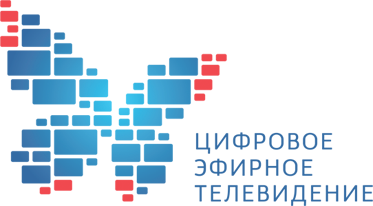 